Kohila lipuväljaku ehitamine (EU51313)Taotleja ja elluviija: Kohila Vallavalitsus.Toetaja: Rahandusministeerium Lipuväljakute väljaarendamise programm, rakendusüksus: Ettevõtluse Arendamise Sihtasutus Kavandatud kogumaksumus: 69 074,10 eurot, millest toetus maksimaalselt 30 000 eurot.Projekti periood: alguskuupäev on 01.03.2017, lõppkuupäev 20.02.2018.Projekti eesmärk: Programmi eesmärk on toetada Eesti vabariigi 100 juubeliaastaks lipuväljakute välja arendamist Eesti suuremates asulates. Programmist antakse toetust esindusväljaku funktsiooni kandva asupaiga rajamiseks, rekonstrueerimiseks või heakorrastamiseks, tagamaks püsivaid võimalusi lipu pidulikuks ning väärikaks heiskamiseks.Projekti tulemused: Kohila esindusväljaku I etapi väljaehitamine.Uudis valla kodulehel asub:http://kohila.kovtp.ee/documents/1123203/0/Kohila_leht_2017_04_19_na%CC%88idis6.pdf/9f9e9317-662a-4537-b344-849e4251ace0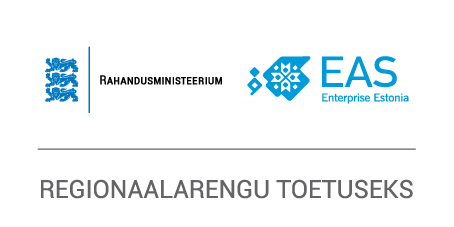 